REŠITVE DZ STR. 44 - 49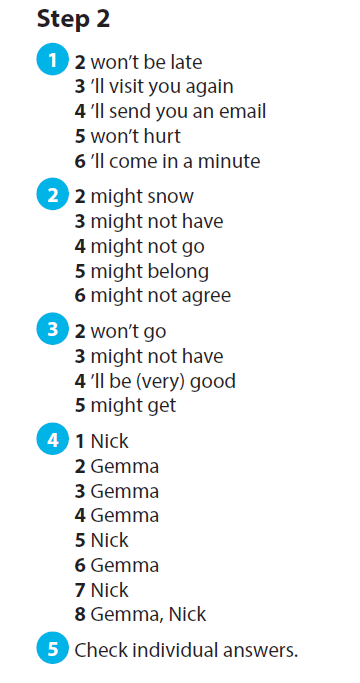 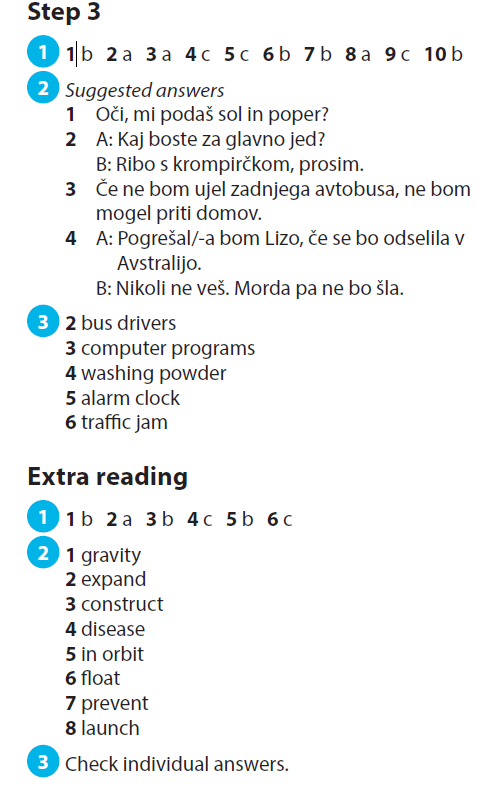 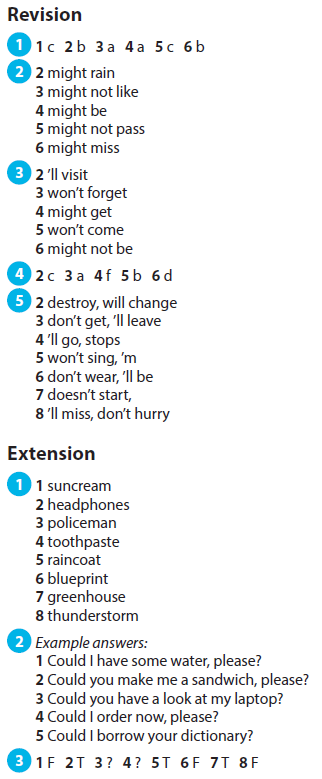 EXTRA EXERCISES, UČBENIK STR. 64 – REŠITVE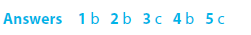 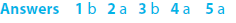 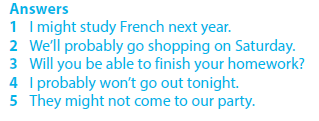 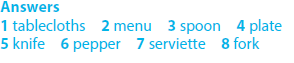 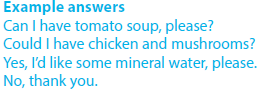 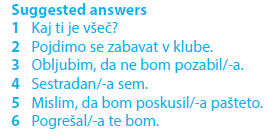 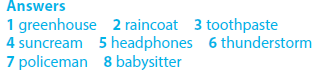 BRANJE ZA TISTE, KI VAS ZANIMA VESOLJE: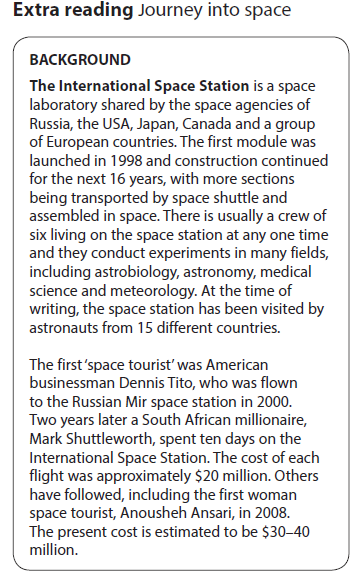 REŠITVE TASK A: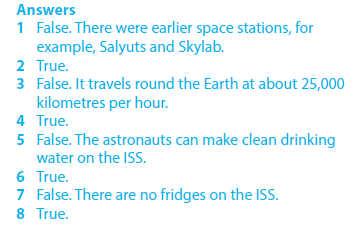 